PROHLÁŠENÍ ZÁKONNÝCH ZÁSTUPCŮJméno dítěte: ___________________________  dat. nar.: ____________________bydliště: ____________________________________________________________Prohlašuji, že ošetřující lékař nenařídil výše uvedenému dítěti změnu režimu, dítě je zdravé, nejeví žádné známky akutního onemocnění (průjem, teplota apod.) a hygienik ani ošetřující lékař mu nenařídil karanténní opatření. Není mi též známo, že v posledních dvou týdnech před odjezdem na školu v přírodě přišlo dítě do styku s osobami, které onemocněly přenosnou nemocí. Dítě je schopno zúčastnit se letního tábora v době od 24.7. do 4.8. 2016. Jsem si vědom(a) právních následků, které by mě postihly, kdyby toto mé prohlášení bylo nepravdivé.V _________ dne 24.7.  2016   podpis zákonného zástupce: __________________UPOZORNĚNÍ ZÁKONNÝCH ZÁSTUPCŮ ÚČASTNÍKAU svého dítěte upozorňuji na tyto nemoci (postižení) a nutnost užívání léků, která mohou ovlivnit jeho účast na škole v přírodě a nebyly uvedeny ošetřujícím lékařem:______________________________________________________________________________________________________________________________________Dítě trpí na tyto alergie, popřípadě upozorňuji na odlišnosti ve stravovacích návycích:______________________________________________________________________________________________________________________________________Považuji za nutné ještě o dítěti sdělit: _________________________________________________________________________________________________________________________________________________________________________________________________________Dítě je plavec - částečný plavec – neplavec. Jméno a příjmení zákonného zástupce: ____________________________________Telefonický kontakt: ___________________________________________________Podpis zákonného zástupce: ____________________________________________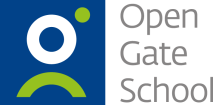 LETNÍ TÁBOR MILETÍN 2016